Publicado en Vilnius, Lituania el 27/03/2023 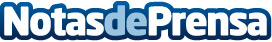 PAYSTRAX lanza una plataforma de gestión del fraude con DisputeHelpPAYSTRAX se ha asociado con DisputeHelp para ofrecer a sus comerciantes soluciones de gestión de disputas contra disputas de transacciones, devoluciones de cargo y fraudeDatos de contacto:Bart Szypkowski48 505245088Nota de prensa publicada en: https://www.notasdeprensa.es/paystrax-lanza-una-plataforma-de-gestion-del Categorias: Internacional Finanzas Software Ciberseguridad http://www.notasdeprensa.es